Welcome to World Book Day 2021! Even though we are not all together celebrating in school, we have prepared a special story time and some fantastic activities for you to do with your families at home. We can’t wait for you to share what you have been doing with us on Seesaw.  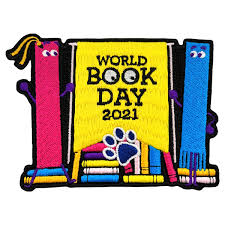 First, watch the special story ‘The Determined Rooster’ told by Mike who has often visited both Keyworth Primary and Crossdale so you may recognise him. Then have a go at 2 or 3 of the activities on this mat. We have attached lots of resources to help you or you might have things at home you can use. 